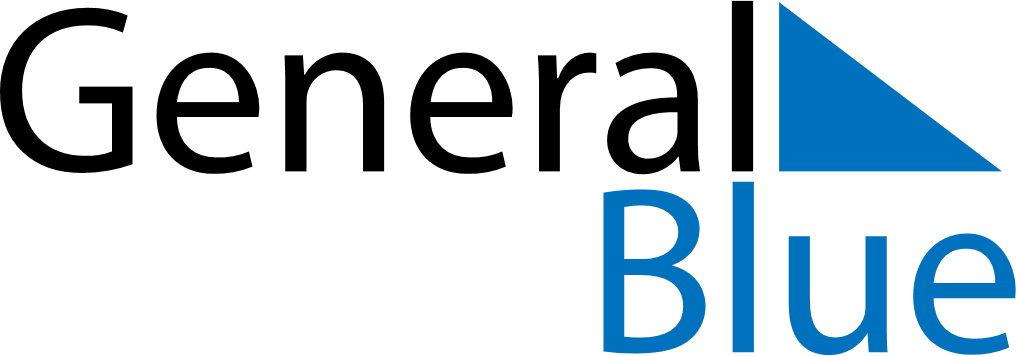 January 2022January 2022January 2022January 2022January 2022January 2022NicaraguaNicaraguaNicaraguaNicaraguaNicaraguaNicaraguaSundayMondayTuesdayWednesdayThursdayFridaySaturday1New Year’s Day2345678910111213141516171819202122Birthday of Rubén Darío232425262728293031NOTES